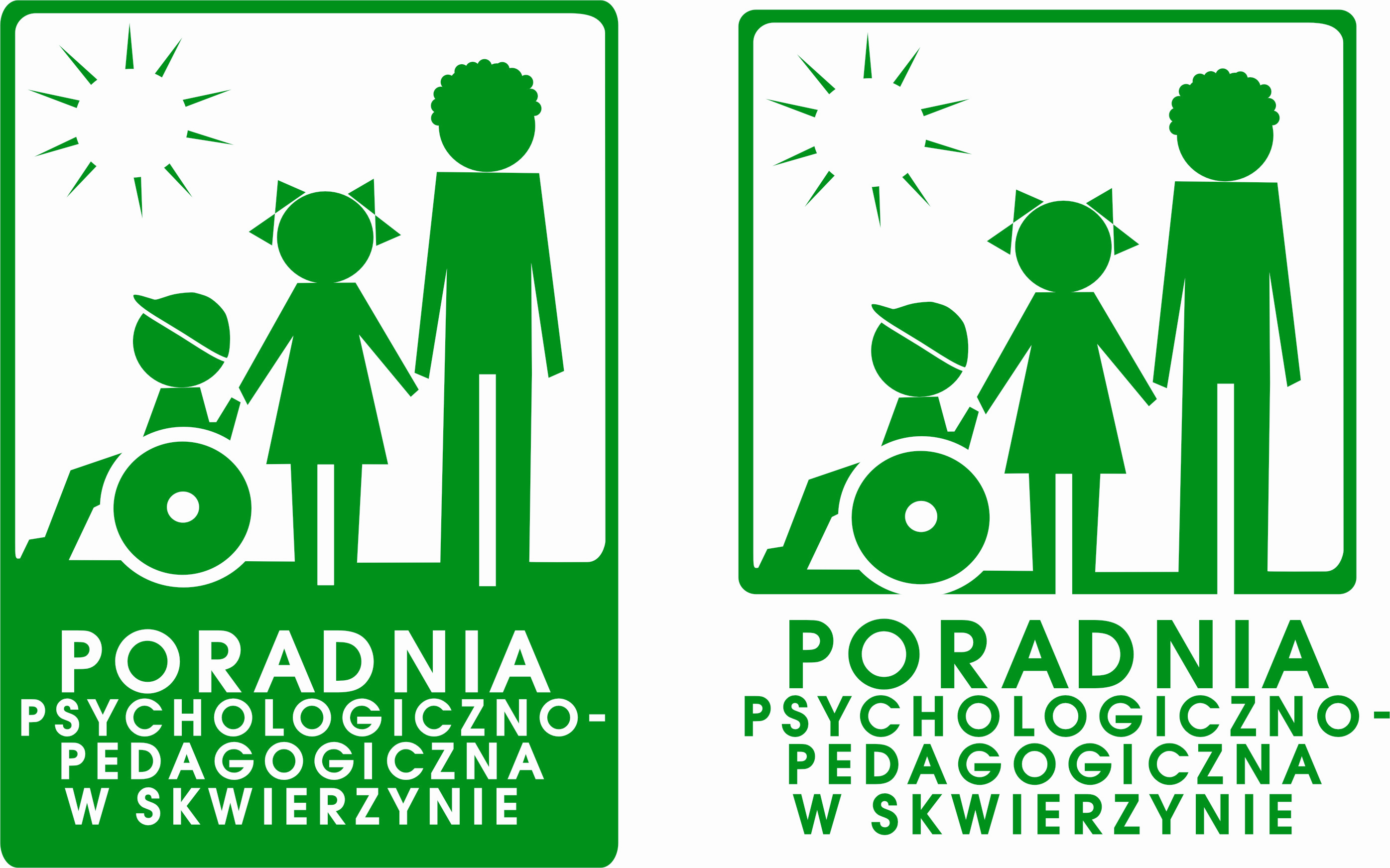 Epidemia koronowirusa w każdym z nas uruchamia różnego rodzaju obawy, myśli, emocje, czasami bardzo trudne. W ciągu jednego dnia zmieniło się nasze życie, ograniczono kontakt   z bliskimi i przyjaciółmi, edukowanie i wiele innych, ważnych codziennych czynności. W tym wyjątkowo trudnym okresie nie jesteś sam. Nie myśl, że nie zadzwonisz, nie napiszesz, bo może ktoś bardziej potrzebuje porozmawiać. Jesteśmy chętni do pomocy.                   	ZADZWOŃ (tel. 513 143 763). W każdą środę, w godzinach 10-14, dostępni są psycholodzy Ewa Raciborska i Grażyna Ring.